                         РЕПУБЛИКА СРБИЈА                                                                     КЛ ВАЗ 01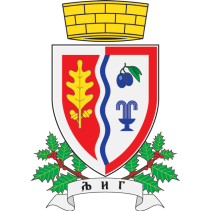                      ОПШТИНА ЉИГ                                      Општинска управа                       Одељење за инспекцијске послове                       Инспектор за заштиту животне средине                           Карађорђева број 7.                           ЉигКонтролна листа: ЗАШТИТА ВАЗДУХАОбавезе за тачкасте и дифузне изворе загађивања из Закона о заштити ваздухаТабела АОБАВЕЗЕ ИЗ ЗАКОНАТабела БНапомена: 1 За попуњавање врсте постројења користити Уредбу о врстама активности и постројења за које се издаје интергисана дозвола; Уредбу о утврђивању Листе пројеката за које је обавезна процена утицаја и Листе пројеката за које се може захтевати процена утицаја на животну средину. Податке о капацитету постројења треба изразити у мерној јединици из ових прописа. Капацитет постројења је унет пре свега у технолошком пројекту и техничкој документацији постројења, а по потреби може се преузети из студије о процени утицаја на животну средину и друге документације. 2  Питање се односи на сваку јединицу постојења која испушта загађујуће материје, нпр котао код постројења за сагоревање. 3 Уколико за мерење емисије одређене загађујуће материје не постоји овлашћено лице, сматрати да је оператер извршио законску обавезу 4 Извор податка је пре свега извештај о мерењу емисије са унетом напоменом о усклађености мерног места а по потреби може се извршити лично поређење одредби стандарда за прашкасте материје ( SRPS ISO 9096) и стандарда за мерно место ( SRPS EN 15259 ) са условима положаја мерног места. Једна од препорука стандарда је да цевовод треба да буде раван најмање пет хидраулуних пречника узводно и два хидраулична пречника низводно од равни мерног места. Уредбом је прописано да се на мерном месту не могу мешати отпадни гасови из предметног постројења са отпадним гасовима из другог постројења.5 Стандардом SRPS EN 14181 је описано AST испитивање и QAL 2 испитивањеРЕЗУЛТАТ НАДЗОРА У БОДОВИМА:Подаци о опертаеруПодаци о опертаеруНазив оператераОпштина и место седишта оператераМатични број оператераПИБ оператераБрој судског регистрационог улошка ( Попунити за установе )Име и презиме особе за контактНазив радног места особе за контактТелефон особе за контактЕлектронска адреса особе за контактДа ли је оператер стационарног извора загађивања регистрован у АПР-у или судском регистру Да ли је оператер стационарног извора загађивања регистрован у АПР-у или судском регистру Да ли је оператер стационарног извора загађивања регистрован у АПР-у или судском регистру Да ли је оператер стационарног извора загађивања регистрован у АПР-у или судском регистру ДА
□ДА
□ДА
□ДА
□ДА
□ДА
□ДА
□ДА
□ДА
□ДА
□ДА
□ДА
□ДА
□ДА
□ДА
□ДА
□ДА
□ДА
□ДА
□НЕ
□НЕ
□НЕ
□НЕ
□НЕ
□НЕ
□НЕ
□НЕ
□НЕ
□НЕ
□НЕ
□НЕ
□А) Подаци о стациoнарном извору загађивања (постројењу)/активностиА) Подаци о стациoнарном извору загађивања (постројењу)/активностиА) Подаци о стациoнарном извору загађивања (постројењу)/активностиА) Подаци о стациoнарном извору загађивања (постројењу)/активностиА) Подаци о стациoнарном извору загађивања (постројењу)/активностиА) Подаци о стациoнарном извору загађивања (постројењу)/активностиА) Подаци о стациoнарном извору загађивања (постројењу)/активностиА) Подаци о стациoнарном извору загађивања (постројењу)/активностиА) Подаци о стациoнарном извору загађивања (постројењу)/активностиА) Подаци о стациoнарном извору загађивања (постројењу)/активностиА) Подаци о стациoнарном извору загађивања (постројењу)/активностиА) Подаци о стациoнарном извору загађивања (постројењу)/активностиА) Подаци о стациoнарном извору загађивања (постројењу)/активностиА) Подаци о стациoнарном извору загађивања (постројењу)/активностиА) Подаци о стациoнарном извору загађивања (постројењу)/активностиА) Подаци о стациoнарном извору загађивања (постројењу)/активностиА) Подаци о стациoнарном извору загађивања (постројењу)/активностиА) Подаци о стациoнарном извору загађивања (постројењу)/активностиА) Подаци о стациoнарном извору загађивања (постројењу)/активностиА) Подаци о стациoнарном извору загађивања (постројењу)/активностиА) Подаци о стациoнарном извору загађивања (постројењу)/активностиА) Подаци о стациoнарном извору загађивања (постројењу)/активностиА) Подаци о стациoнарном извору загађивања (постројењу)/активностиА) Подаци о стациoнарном извору загађивања (постројењу)/активностиА) Подаци о стациoнарном извору загађивања (постројењу)/активностиА) Подаци о стациoнарном извору загађивања (постројењу)/активностиА) Подаци о стациoнарном извору загађивања (постројењу)/активностиА) Подаци о стациoнарном извору загађивања (постројењу)/активностиА) Подаци о стациoнарном извору загађивања (постројењу)/активностиА) Подаци о стациoнарном извору загађивања (постројењу)/активностиА) Подаци о стациoнарном извору загађивања (постројењу)/активностиА) Подаци о стациoнарном извору загађивања (постројењу)/активностиА) Подаци о стациoнарном извору загађивања (постројењу)/активностиА) Подаци о стациoнарном извору загађивања (постројењу)/активностиА) Подаци о стациoнарном извору загађивања (постројењу)/активностиА1Назив постројењаА2ОпштинаА2МестоА2УлицаА3Да ли је постројење стационаран извор загађивања( Уколико је одговор „Није“ на остала питања не треба одговарати )Да ли је постројење стационаран извор загађивања( Уколико је одговор „Није“ на остала питања не треба одговарати )Да ли је постројење стационаран извор загађивања( Уколико је одговор „Није“ на остала питања не треба одговарати )Да ли је постројење стационаран извор загађивања( Уколико је одговор „Није“ на остала питања не треба одговарати )Да ли је постројење стационаран извор загађивања( Уколико је одговор „Није“ на остала питања не треба одговарати )Да ли је постројење стационаран извор загађивања( Уколико је одговор „Није“ на остала питања не треба одговарати )Да ли је постројење стационаран извор загађивања( Уколико је одговор „Није“ на остала питања не треба одговарати )Да ли је постројење стационаран извор загађивања( Уколико је одговор „Није“ на остала питања не треба одговарати )Да ли је постројење стационаран извор загађивања( Уколико је одговор „Није“ на остала питања не треба одговарати )Јесте  □Јесте  □Јесте  □Јесте  □Јесте  □Јесте  □Јесте  □Јесте  □Јесте  □Јесте  □Јесте  □Јесте  □Јесте  □Јесте  □Јесте  □Јесте  □Јесте  □Није  □Није  □Није  □Није  □Није  □Није  □Није  □Није  □А4Да ли на постројењу постоји тачкасти извор (емитер ) отпадних гасова Да ли на постројењу постоји тачкасти извор (емитер ) отпадних гасова Да ли на постројењу постоји тачкасти извор (емитер ) отпадних гасова Да ли на постројењу постоји тачкасти извор (емитер ) отпадних гасова Да ли на постројењу постоји тачкасти извор (емитер ) отпадних гасова Да ли на постројењу постоји тачкасти извор (емитер ) отпадних гасова Да ли на постројењу постоји тачкасти извор (емитер ) отпадних гасова Да ли на постројењу постоји тачкасти извор (емитер ) отпадних гасова Да ли на постројењу постоји тачкасти извор (емитер ) отпадних гасова Постоји□Постоји□Постоји□Постоји□Постоји□Постоји□Постоји□Постоји□Постоји□Постоји□Постоји□Постоји□Постоји□Постоји□Постоји□Постоји□Постоји□Не постоји□Не постоји□Не постоји□Не постоји□Не постоји□Не постоји□Не постоји□Не постоји□А5Врста постројењавелико постројење за сагоревање□велико постројење за сагоревање□велико постројење за сагоревање□велико постројење за сагоревање□велико постројење за сагоревање□велико постројење за сагоревање□велико постројење за сагоревање□велико постројење за сагоревање□средње постројење за сагоревање□средње постројење за сагоревање□средње постројење за сагоревање□средње постројење за сагоревање□средње постројење за сагоревање□средње постројење за сагоревање□средње постројење за сагоревање□средње постројење за сагоревање□средње постројење за сагоревање□средње постројење за сагоревање□средње постројење за сагоревање□средње постројење за сагоревање□средње постројење за сагоревање□средње постројење за сагоревање□средње постројење за сагоревање□средње постројење за сагоревање□средње постројење за сагоревање□средње постројење за сагоревање□мало постројење за сагоревање□мало постројење за сагоревање□мало постројење за сагоревање□мало постројење за сагоревање□мало постројење за сагоревање□мало постројење за сагоревање□мало постројење за сагоревање□А5Врста постројењаЗа друга постројења овде унети врсту постројења и капацитет1:За друга постројења овде унети врсту постројења и капацитет1:За друга постројења овде унети врсту постројења и капацитет1:За друга постројења овде унети врсту постројења и капацитет1:За друга постројења овде унети врсту постројења и капацитет1:За друга постројења овде унети врсту постројења и капацитет1:За друга постројења овде унети врсту постројења и капацитет1:За друга постројења овде унети врсту постројења и капацитет1:За друга постројења овде унети врсту постројења и капацитет1:За друга постројења овде унети врсту постројења и капацитет1:За друга постројења овде унети врсту постројења и капацитет1:За друга постројења овде унети врсту постројења и капацитет1:За друга постројења овде унети врсту постројења и капацитет1:За друга постројења овде унети врсту постројења и капацитет1:За друга постројења овде унети врсту постројења и капацитет1:За друга постројења овде унети врсту постројења и капацитет1:За друга постројења овде унети врсту постројења и капацитет1:За друга постројења овде унети врсту постројења и капацитет1:За друга постројења овде унети врсту постројења и капацитет1:За друга постројења овде унети врсту постројења и капацитет1:За друга постројења овде унети врсту постројења и капацитет1:За друга постројења овде унети врсту постројења и капацитет1:За друга постројења овде унети врсту постројења и капацитет1:За друга постројења овде унети врсту постројења и капацитет1:За друга постројења овде унети врсту постројења и капацитет1:За друга постројења овде унети врсту постројења и капацитет1:За друга постројења овде унети врсту постројења и капацитет1:За друга постројења овде унети врсту постројења и капацитет1:За друга постројења овде унети врсту постројења и капацитет1:За друга постројења овде унети врсту постројења и капацитет1:За друга постројења овде унети врсту постројења и капацитет1:За друга постројења овде унети врсту постројења и капацитет1:За друга постројења овде унети врсту постројења и капацитет1:А6Унети број радних дана или број радних часова у претходној календарској години:Унети број радних дана или број радних часова у претходној календарској години:Унети број радних дана или број радних часова у претходној календарској години:Унети број радних дана или број радних часова у претходној календарској години:Унети број радних дана или број радних часова у претходној календарској години:Унети број радних дана или број радних часова у претходној календарској години:Унети број радних дана или број радних часова у претходној календарској години:Унети број радних дана или број радних часова у претходној календарској години:Унети број радних дана или број радних часова у претходној календарској години:Унети број радних дана или број радних часова у претходној календарској години:Унети број радних дана или број радних часова у претходној календарској години:Унети број радних дана или број радних часова у претходној календарској години:Унети број радних дана или број радних часова у претходној календарској години:Унети број радних дана или број радних часова у претходној календарској години:Унети број радних дана или број радних часова у претходној календарској години:Унети број радних дана или број радних часова у претходној календарској години:Унети број радних дана или број радних часова у претходној календарској години:Унети број радних дана или број радних часова у претходној календарској години:Унети број радних дана или број радних часова у претходној календарској години:Унети број радних дана или број радних часова у претходној календарској години:Унети број радних дана или број радних часова у претходној календарској години:Унети број радних дана или број радних часова у претходној календарској години:Унети број радних дана или број радних часова у претходној календарској години:Унети број радних дана или број радних часова у претходној календарској години:Унети број радних дана или број радних часова у претходној календарској години:Унети број радних дана или број радних часова у претходној календарској години:Унети број радних дана или број радних часова у претходној календарској години:Унети број радних дана или број радних часова у претходној календарској години:Унети број радних дана или број радних часова у претходној календарској години:Унети број радних дана или број радних часова у претходној календарској години:Унети број радних дана или број радних часова у претходној календарској години:Унети број радних дана или број радних часова у претходној календарској години:Унети број радних дана или број радних часова у претходној календарској години:Унети број радних дана или број радних часова у претходној календарској години:Б ) Мерења емисијеБ ) Мерења емисијеБ ) Мерења емисијеБ ) Мерења емисијеБ ) Мерења емисијеБ ) Мерења емисијеБ ) Мерења емисијеБ ) Мерења емисијеБ ) Мерења емисијеБ ) Мерења емисијеБ ) Мерења емисијеБ ) Мерења емисијеБ ) Мерења емисијеБ ) Мерења емисијеБ ) Мерења емисијеБ ) Мерења емисијеБ ) Мерења емисијеБ ) Мерења емисијеБ ) Мерења емисијеБ ) Мерења емисијеБ ) Мерења емисијеБ ) Мерења емисијеБ ) Мерења емисијеБ ) Мерења емисијеБ ) Мерења емисијеБ ) Мерења емисијеБ ) Мерења емисијеБ ) Мерења емисијеБ ) Мерења емисијеБ ) Мерења емисијеБ ) Мерења емисијеБ ) Мерења емисијеБ ) Мерења емисијеБ ) Мерења емисијеБ ) Мерења емисијеБ1Да ли је у претходној календарској години,  извршен потребан број појединачних мерења емисије за све загађујуће материје које се емитују, од стране овлашћеног лица 2(Питање се односи на повремена мерења, контролно мерење из члана 58 Закона о заштити ваздуха, мерења из члана 4 и 5 уредбе)Да ли је у претходној календарској години,  извршен потребан број појединачних мерења емисије за све загађујуће материје које се емитују, од стране овлашћеног лица 2(Питање се односи на повремена мерења, контролно мерење из члана 58 Закона о заштити ваздуха, мерења из члана 4 и 5 уредбе)Да ли је у претходној календарској години,  извршен потребан број појединачних мерења емисије за све загађујуће материје које се емитују, од стране овлашћеног лица 2(Питање се односи на повремена мерења, контролно мерење из члана 58 Закона о заштити ваздуха, мерења из члана 4 и 5 уредбе)Да ли је у претходној календарској години,  извршен потребан број појединачних мерења емисије за све загађујуће материје које се емитују, од стране овлашћеног лица 2(Питање се односи на повремена мерења, контролно мерење из члана 58 Закона о заштити ваздуха, мерења из члана 4 и 5 уредбе)ДА
□2 бодаДА
□2 бодаДА
□2 бодаДА
□2 бодаДА
□2 бодаДА
□2 бодаНЕ
□0 бодоваНЕ
□0 бодоваНЕ
□0 бодоваНЕ
□0 бодоваНЕ
□0 бодоваНЕ
□0 бодоваНЕ
□0 бодоваНЕ
□0 бодоваДелимично(нека нису)
□1 бодДелимично(нека нису)
□1 бодДелимично(нека нису)
□1 бодДелимично(нека нису)
□1 бодДелимично(нека нису)
□1 бодДелимично(нека нису)
□1 бодДелимично(нека нису)
□1 бодДелимично(нека нису)
□1 бодДелимично(нека нису)
□1 бодДелимично(нека нису)
□1 бодДелимично(нека нису)
□1 бодДелимично(нека нису)
□1 бодДелимично(нека нису)
□1 бодНе постоји обавеза мерења 
□2 бодаНе постоји обавеза мерења 
□2 бодаНе постоји обавеза мерења 
□2 бодаБ2Да ли су у претходној и текућој календарској години емисије свих загађујућих материја испод ГВЕ, према резултатима појединачних мерења овлашћеног лица3(Питање се односи на повремена мерења и контролно мерење из члана 58 Закона о заштити ваздуха, мерења из члана 4 и 5 уредбе. У случају да су за извршена мерења могућа два одговора, уноси се одговор који носи мање бодова)Да ли су у претходној и текућој календарској години емисије свих загађујућих материја испод ГВЕ, према резултатима појединачних мерења овлашћеног лица3(Питање се односи на повремена мерења и контролно мерење из члана 58 Закона о заштити ваздуха, мерења из члана 4 и 5 уредбе. У случају да су за извршена мерења могућа два одговора, уноси се одговор који носи мање бодова)Да ли су у претходној и текућој календарској години емисије свих загађујућих материја испод ГВЕ, према резултатима појединачних мерења овлашћеног лица3(Питање се односи на повремена мерења и контролно мерење из члана 58 Закона о заштити ваздуха, мерења из члана 4 и 5 уредбе. У случају да су за извршена мерења могућа два одговора, уноси се одговор који носи мање бодова)Да ли су у претходној и текућој календарској години емисије свих загађујућих материја испод ГВЕ, према резултатима појединачних мерења овлашћеног лица3(Питање се односи на повремена мерења и контролно мерење из члана 58 Закона о заштити ваздуха, мерења из члана 4 и 5 уредбе. У случају да су за извршена мерења могућа два одговора, уноси се одговор који носи мање бодова)ДА
□4 бода ДА
□4 бода ДА
□4 бода ДА
□4 бода ДА
□4 бода ДА
□4 бода НЕ □0 бодоваНЕ □0 бодоваНЕ □0 бодоваНЕ □0 бодоваНЕ □0 бодоваНЕ □0 бодоваНЕ □0 бодоваНЕ □0 бодоваЗа неку од загађ.материја не постоји извештај о мерењу у претходној години□0 бодоваЗа неку од загађ.материја не постоји извештај о мерењу у претходној години□0 бодоваЗа неку од загађ.материја не постоји извештај о мерењу у претходној години□0 бодоваЗа неку од загађ.материја не постоји извештај о мерењу у претходној години□0 бодоваЗа неку од загађ.материја не постоји извештај о мерењу у претходној години□0 бодоваЗа неку од загађ.материја не постоји извештај о мерењу у претходној години□0 бодоваЗа неку од загађ.материја не постоји извештај о мерењу у претходној години□0 бодоваЗа неку од загађ.материја не постоји извештај о мерењу у претходној години□0 бодоваЗа неку од загађ.материја не постоји извештај о мерењу у претходној години□0 бодоваЗа неку од загађ.материја не постоји извештај о мерењу у претходној години□0 бодоваЗа неку од загађ.материја не постоји извештај о мерењу у претходној години□0 бодоваЗа неку од загађ.материја не постоји извештај о мерењу у претходној години□0 бодоваЗа неку од загађ.материја не постоји извештај о мерењу у претходној години□0 бодоваНе постоји обавеза мерења
□4 бодаНе постоји обавеза мерења
□4 бодаНе постоји обавеза мерења
□4 бодаБ3Да ли су сва појединачна мерења емисије у претходној календарској години извршена у условима највећег оптерећења постројења и уобичајене потрошње сировина и горива(Питање се односи на повремена мерења и контролно мерење из члана 58 Закона о заштити ваздуха, мерења из члана 4 и 5 уредбе)Да ли су сва појединачна мерења емисије у претходној календарској години извршена у условима највећег оптерећења постројења и уобичајене потрошње сировина и горива(Питање се односи на повремена мерења и контролно мерење из члана 58 Закона о заштити ваздуха, мерења из члана 4 и 5 уредбе)Да ли су сва појединачна мерења емисије у претходној календарској години извршена у условима највећег оптерећења постројења и уобичајене потрошње сировина и горива(Питање се односи на повремена мерења и контролно мерење из члана 58 Закона о заштити ваздуха, мерења из члана 4 и 5 уредбе)Да ли су сва појединачна мерења емисије у претходној календарској години извршена у условима највећег оптерећења постројења и уобичајене потрошње сировина и горива(Питање се односи на повремена мерења и контролно мерење из члана 58 Закона о заштити ваздуха, мерења из члана 4 и 5 уредбе)ДА
□2 бодаДА
□2 бодаДА
□2 бодаДА
□2 бодаНЕ□0 бодоваНЕ□0 бодоваНЕ□0 бодоваНЕ□0 бодоваНЕ□0 бодоваНЕ□0 бодоваНЕ□0 бодоваНЕ□0 бодоваНЕ□0 бодоваДелимично(нека нису)□1 бодДелимично(нека нису)□1 бодДелимично(нека нису)□1 бодДелимично(нека нису)□1 бодДелимично(нека нису)□1 бодДелимично(нека нису)□1 бодНе постоји нити један извештај о мерењу□0 бодоваНе постоји нити један извештај о мерењу□0 бодоваНе постоји нити један извештај о мерењу□0 бодоваНе постоји нити један извештај о мерењу□0 бодоваНе постоји нити један извештај о мерењу□0 бодоваНе постоји нити један извештај о мерењу□0 бодоваНе постоји нити један извештај о мерењу□0 бодоваНе постоји нити један извештај о мерењу□0 бодоваНе постоји нити један извештај о мерењу□0 бодоваНе постоји нити један извештај о мерењу□0 бодоваНе постоји обавеза мерења
□2 бодаБ4Да ли су сва појединачна мерења емисије у претходној календарској години извршена на мерном месту које је постављено у складу са мерном методом и уредбом4(Питање се односи на повремена мерења и контролно мерење из члана 58 Закона о заштити ваздуха, мерења из члана 4 и 5 уредбе)Да ли су сва појединачна мерења емисије у претходној календарској години извршена на мерном месту које је постављено у складу са мерном методом и уредбом4(Питање се односи на повремена мерења и контролно мерење из члана 58 Закона о заштити ваздуха, мерења из члана 4 и 5 уредбе)Да ли су сва појединачна мерења емисије у претходној календарској години извршена на мерном месту које је постављено у складу са мерном методом и уредбом4(Питање се односи на повремена мерења и контролно мерење из члана 58 Закона о заштити ваздуха, мерења из члана 4 и 5 уредбе)Да ли су сва појединачна мерења емисије у претходној календарској години извршена на мерном месту које је постављено у складу са мерном методом и уредбом4(Питање се односи на повремена мерења и контролно мерење из члана 58 Закона о заштити ваздуха, мерења из члана 4 и 5 уредбе)ДА
□2 бодаДА
□2 бодаДА
□2 бодаДА
□2 бодаНЕ □0 бодоваНЕ □0 бодоваНЕ □0 бодоваНЕ □0 бодоваНЕ □0 бодоваНЕ □0 бодоваНЕ □0 бодоваНЕ □0 бодоваНЕ □0 бодоваДелимично(нека нису)□1 бодДелимично(нека нису)□1 бодДелимично(нека нису)□1 бодДелимично(нека нису)□1 бодДелимично(нека нису)□1 бодДелимично(нека нису)□1 бодНе постоји нити један извештај□0 бодоваНе постоји нити један извештај□0 бодоваНе постоји нити један извештај□0 бодоваНе постоји нити један извештај□0 бодоваНе постоји нити један извештај□0 бодоваНе постоји нити један извештај□0 бодоваНе постоји нити један извештај□0 бодоваНе постоји нити један извештај□0 бодоваНе постоји нити један извештај□0 бодоваНе постоји нити један извештај□0 бодоваНе постоји обавеза мерења
□2 бодаБ5Да ли је у складу са законом извршена обавеза свих континулних мерења емисије која су прописана за постројење(Обавеза зависи од масеног протока загађујуће материје, да ли постројење ради мање од 500 часова годишње или при емисији мањим од 10% годишњих емисија, масене концентрације и другог)Да ли је у складу са законом извршена обавеза свих континулних мерења емисије која су прописана за постројење(Обавеза зависи од масеног протока загађујуће материје, да ли постројење ради мање од 500 часова годишње или при емисији мањим од 10% годишњих емисија, масене концентрације и другог)Да ли је у складу са законом извршена обавеза свих континулних мерења емисије која су прописана за постројење(Обавеза зависи од масеног протока загађујуће материје, да ли постројење ради мање од 500 часова годишње или при емисији мањим од 10% годишњих емисија, масене концентрације и другог)Да ли је у складу са законом извршена обавеза свих континулних мерења емисије која су прописана за постројење(Обавеза зависи од масеног протока загађујуће материје, да ли постројење ради мање од 500 часова годишње или при емисији мањим од 10% годишњих емисија, масене концентрације и другог)ДА
□2 бодаДА
□2 бодаДА
□2 бодаДА
□2 бодаДА
□2 бодаДА
□2 бодаДА
□2 бодаДА
□2 бодаНЕ
□0 бодоваНЕ
□0 бодоваНЕ
□0 бодоваНЕ
□0 бодоваНЕ
□0 бодоваНЕ
□0 бодоваНЕ
□0 бодоваДелимично(у неким периодима није)
□0 бодоваДелимично(у неким периодима није)
□0 бодоваДелимично(у неким периодима није)
□0 бодоваДелимично(у неким периодима није)
□0 бодоваДелимично(у неким периодима није)
□0 бодоваДелимично(у неким периодима није)
□0 бодоваДелимично(у неким периодима није)
□0 бодоваДелимично(у неким периодима није)
□0 бодоваДелимично(у неким периодима није)
□0 бодоваДелимично(у неким периодима није)
□0 бодоваДелимично(у неким периодима није)
□0 бодоваНе постоји обавеза мерења
□2 бодаНе постоји обавеза мерења
□2 бодаНе постоји обавеза мерења
□2 бодаНе постоји обавеза мерења
□2 бодаБ6Да ли су у претходној и текућој календарској години емисије свих загађујућих материја испод ГВЕ, према резултатима континуалног мерења(У случају да су за извршена мерења могућа два одговора, уноси се одговор који носи мање бодова)Да ли су у претходној и текућој календарској години емисије свих загађујућих материја испод ГВЕ, према резултатима континуалног мерења(У случају да су за извршена мерења могућа два одговора, уноси се одговор који носи мање бодова)Да ли су у претходној и текућој календарској години емисије свих загађујућих материја испод ГВЕ, према резултатима континуалног мерења(У случају да су за извршена мерења могућа два одговора, уноси се одговор који носи мање бодова)Да ли су у претходној и текућој календарској години емисије свих загађујућих материја испод ГВЕ, према резултатима континуалног мерења(У случају да су за извршена мерења могућа два одговора, уноси се одговор који носи мање бодова)ДА
□4 бода ДА
□4 бода ДА
□4 бода ДА
□4 бода ДА
□4 бода ДА
□4 бода ДА
□4 бода ДА
□4 бода НЕ □0 бодоваНЕ □0 бодоваНЕ □0 бодоваНЕ □0 бодоваНЕ □0 бодоваНЕ □0 бодоваНЕ □0 бодоваЗа неку од загађ.материја није извршена обавеза мерења□0 бодоваЗа неку од загађ.материја није извршена обавеза мерења□0 бодоваЗа неку од загађ.материја није извршена обавеза мерења□0 бодоваЗа неку од загађ.материја није извршена обавеза мерења□0 бодоваЗа неку од загађ.материја није извршена обавеза мерења□0 бодоваЗа неку од загађ.материја није извршена обавеза мерења□0 бодоваЗа неку од загађ.материја није извршена обавеза мерења□0 бодоваЗа неку од загађ.материја није извршена обавеза мерења□0 бодоваЗа неку од загађ.материја није извршена обавеза мерења□0 бодоваЗа неку од загађ.материја није извршена обавеза мерења□0 бодоваЗа неку од загађ.материја није извршена обавеза мерења□0 бодоваНе постоји обавеза мерења
□4 бодаНе постоји обавеза мерења
□4 бодаНе постоји обавеза мерења
□4 бодаНе постоји обавеза мерења
□4 бодаБ7Да ли је у претходној календарској години извршено испитивање исправности свих уређаја за континуално одређивање емисија5(AST испитивање једном годишње и QAL 2 испитвање једном у пет година и после поправке и премештања уређаја)Да ли је у претходној календарској години извршено испитивање исправности свих уређаја за континуално одређивање емисија5(AST испитивање једном годишње и QAL 2 испитвање једном у пет година и после поправке и премештања уређаја)ДА
□2 бодаДА
□2 бодаДА
□2 бодаДА
□2 бодаДА
□2 бодаНЕ□0 бодоваНЕ□0 бодоваНЕ□0 бодоваНЕ□0 бодоваДелимично(нека нису)□1 бодДелимично(нека нису)□1 бодДелимично(нека нису)□1 бодДелимично(нека нису)□1 бодДелимично(нека нису)□1 бодДелимично(нека нису)□1 бодДелимично(нека нису)□1 бодДелимично(нека нису)□1 бодДелимично(нека нису)□1 бодДелимично(нека нису)□1 бодНије извршена обавеза континуалног мерења□0 бодоваНије извршена обавеза континуалног мерења□0 бодоваНије извршена обавеза континуалног мерења□0 бодоваНије извршена обавеза континуалног мерења□0 бодоваНије извршена обавеза континуалног мерења□0 бодоваНије извршена обавеза континуалног мерења□0 бодоваНије извршена обавеза континуалног мерења□0 бодоваНије извршена обавеза континуалног мерења□0 бодоваНије извршена обавеза континуалног мерења□0 бодоваНије извршена обавеза континуалног мерења□0 бодоваНије извршена обавеза континуалног мерења□0 бодоваНе постоји обавеза континуалног мерења
□2 бодаНе постоји обавеза континуалног мерења
□2 бодаБ8Да ли оператер поступа тако да не постоји потреба за посебна мерења, контролу мерних уређаја и проверу тачности добијених података, из члана 5 уредбеДа ли оператер поступа тако да не постоји потреба за посебна мерења, контролу мерних уређаја и проверу тачности добијених података, из члана 5 уредбеДа ли оператер поступа тако да не постоји потреба за посебна мерења, контролу мерних уређаја и проверу тачности добијених података, из члана 5 уредбеДа ли оператер поступа тако да не постоји потреба за посебна мерења, контролу мерних уређаја и проверу тачности добијених података, из члана 5 уредбеДа ли оператер поступа тако да не постоји потреба за посебна мерења, контролу мерних уређаја и проверу тачности добијених података, из члана 5 уредбеДА
□2 бодаДА
□2 бодаДА
□2 бодаДА
□2 бодаДА
□2 бодаДА
□2 бодаДА
□2 бодаДА
□2 бодаДА
□2 бодаДА
□2 бодаДА
□2 бодаНЕ
□0 бодоваНЕ
□0 бодоваНЕ
□0 бодоваНЕ
□0 бодоваНЕ
□0 бодоваНЕ
□0 бодоваНЕ
□0 бодоваНЕ
□0 бодоваНЕ
□0 бодоваНе постоји обавеза појединачних и континуалних мерења
□2 бодаНе постоји обавеза појединачних и континуалних мерења
□2 бодаНе постоји обавеза појединачних и континуалних мерења
□2 бодаНе постоји обавеза појединачних и континуалних мерења
□2 бодаНе постоји обавеза појединачних и континуалних мерења
□2 бодаНе постоји обавеза појединачних и континуалних мерења
□2 бодаНе постоји обавеза појединачних и континуалних мерења
□2 бодаНе постоји обавеза појединачних и континуалних мерења
□2 бодаНе постоји обавеза појединачних и континуалних мерења
□2 бодаВ) Рад уређаја за уклањање загађујућих материја В) Рад уређаја за уклањање загађујућих материја В) Рад уређаја за уклањање загађујућих материја В) Рад уређаја за уклањање загађујућих материја В) Рад уређаја за уклањање загађујућих материја В) Рад уређаја за уклањање загађујућих материја В) Рад уређаја за уклањање загађујућих материја В) Рад уређаја за уклањање загађујућих материја В) Рад уређаја за уклањање загађујућих материја В) Рад уређаја за уклањање загађујућих материја В) Рад уређаја за уклањање загађујућих материја В) Рад уређаја за уклањање загађујућих материја В) Рад уређаја за уклањање загађујућих материја В) Рад уређаја за уклањање загађујућих материја В) Рад уређаја за уклањање загађујућих материја В) Рад уређаја за уклањање загађујућих материја В) Рад уређаја за уклањање загађујућих материја В) Рад уређаја за уклањање загађујућих материја В) Рад уређаја за уклањање загађујућих материја В) Рад уређаја за уклањање загађујућих материја В) Рад уређаја за уклањање загађујућих материја В) Рад уређаја за уклањање загађујућих материја В) Рад уређаја за уклањање загађујућих материја В) Рад уређаја за уклањање загађујућих материја В) Рад уређаја за уклањање загађујућих материја В) Рад уређаја за уклањање загађујућих материја В) Рад уређаја за уклањање загађујућих материја В) Рад уређаја за уклањање загађујућих материја В) Рад уређаја за уклањање загађујућих материја В) Рад уређаја за уклањање загађујућих материја В) Рад уређаја за уклањање загађујућих материја В) Рад уређаја за уклањање загађујућих материја В) Рад уређаја за уклањање загађујућих материја В) Рад уређаја за уклањање загађујућих материја В) Рад уређаја за уклањање загађујућих материја В1Да ли је извршена обавеза да велико постројење за сагоревање није било у раду више од 24 часа непрекидно или више од 120 часова у календарској години, без рада уређаја за уклањање загађујућих материја и без сагласности надлежног органа на овоДа ли је извршена обавеза да велико постројење за сагоревање није било у раду више од 24 часа непрекидно или више од 120 часова у календарској години, без рада уређаја за уклањање загађујућих материја и без сагласности надлежног органа на овоДа ли је извршена обавеза да велико постројење за сагоревање није било у раду више од 24 часа непрекидно или више од 120 часова у календарској години, без рада уређаја за уклањање загађујућих материја и без сагласности надлежног органа на овоДа ли је извршена обавеза да велико постројење за сагоревање није било у раду више од 24 часа непрекидно или више од 120 часова у календарској години, без рада уређаја за уклањање загађујућих материја и без сагласности надлежног органа на овоДа ли је извршена обавеза да велико постројење за сагоревање није било у раду више од 24 часа непрекидно или више од 120 часова у календарској години, без рада уређаја за уклањање загађујућих материја и без сагласности надлежног органа на овоДа ли је извршена обавеза да велико постројење за сагоревање није било у раду више од 24 часа непрекидно или више од 120 часова у календарској години, без рада уређаја за уклањање загађујућих материја и без сагласности надлежног органа на овоДА
□2 бодаДА
□2 бодаДА
□2 бодаДА
□2 бодаДА
□2 бодаДА
□2 бодаДА
□2 бодаДА
□2 бодаДА
□2 бодаНЕ□0 бодоваНЕ□0 бодоваНЕ□0 бодоваНЕ□0 бодоваНЕ□0 бодоваНЕ□0 бодоваНЕ□0 бодоваНЕ□0 бодоваНЕ□0 бодоваНе постоји уређај/не спада у велика постројења за сагоревање
□2 бодаНе постоји уређај/не спада у велика постројења за сагоревање
□2 бодаНе постоји уређај/не спада у велика постројења за сагоревање
□2 бодаНе постоји уређај/не спада у велика постројења за сагоревање
□2 бодаНе постоји уређај/не спада у велика постројења за сагоревање
□2 бодаНе постоји уређај/не спада у велика постројења за сагоревање
□2 бодаНе постоји уређај/не спада у велика постројења за сагоревање
□2 бодаНе постоји уређај/не спада у велика постројења за сагоревање
□2 бодаНе постоји уређај/не спада у велика постројења за сагоревање
□2 бодаНе постоји уређај/не спада у велика постројења за сагоревање
□2 бодаВ2Да ли је извршена обавеза да мало и средње постројење за сагоревање није било у раду више од 72 часа непрекидно или више од 240 радних часова у календарској години, без рада уређаја за уклањање загађујућих материјаДа ли је извршена обавеза да мало и средње постројење за сагоревање није било у раду више од 72 часа непрекидно или више од 240 радних часова у календарској години, без рада уређаја за уклањање загађујућих материјаДа ли је извршена обавеза да мало и средње постројење за сагоревање није било у раду више од 72 часа непрекидно или више од 240 радних часова у календарској години, без рада уређаја за уклањање загађујућих материјаДа ли је извршена обавеза да мало и средње постројење за сагоревање није било у раду више од 72 часа непрекидно или више од 240 радних часова у календарској години, без рада уређаја за уклањање загађујућих материјаДа ли је извршена обавеза да мало и средње постројење за сагоревање није било у раду више од 72 часа непрекидно или више од 240 радних часова у календарској години, без рада уређаја за уклањање загађујућих материјаДа ли је извршена обавеза да мало и средње постројење за сагоревање није било у раду више од 72 часа непрекидно или више од 240 радних часова у календарској години, без рада уређаја за уклањање загађујућих материјаДА
□2 бодаДА
□2 бодаДА
□2 бодаДА
□2 бодаДА
□2 бодаДА
□2 бодаДА
□2 бодаДА
□2 бодаДА
□2 бодаНЕ□0 бодоваНЕ□0 бодоваНЕ□0 бодоваНЕ□0 бодоваНЕ□0 бодоваНЕ□0 бодоваНЕ□0 бодоваНЕ□0 бодоваНЕ□0 бодоваНе постоји уређај/не спада у мала и средња постројења за сагоревање
□2 бодаНе постоји уређај/не спада у мала и средња постројења за сагоревање
□2 бодаНе постоји уређај/не спада у мала и средња постројења за сагоревање
□2 бодаНе постоји уређај/не спада у мала и средња постројења за сагоревање
□2 бодаНе постоји уређај/не спада у мала и средња постројења за сагоревање
□2 бодаНе постоји уређај/не спада у мала и средња постројења за сагоревање
□2 бодаНе постоји уређај/не спада у мала и средња постројења за сагоревање
□2 бодаНе постоји уређај/не спада у мала и средња постројења за сагоревање
□2 бодаНе постоји уређај/не спада у мала и средња постројења за сагоревање
□2 бодаНе постоји уређај/не спада у мала и средња постројења за сагоревање
□2 бодаВ3Да ли је извршена обавеза да постројење није било у раду више од 24 часа непрекидно током прекида рада уређаја за уклањање загађујућих материја, односно да ли је извршена обавеза да је у овим околностима постројење радило у складу са налогом надлежног органа ( Питање се односи само на постројења која не спадају у постројења за сагоревање )Да ли је извршена обавеза да постројење није било у раду више од 24 часа непрекидно током прекида рада уређаја за уклањање загађујућих материја, односно да ли је извршена обавеза да је у овим околностима постројење радило у складу са налогом надлежног органа ( Питање се односи само на постројења која не спадају у постројења за сагоревање )Да ли је извршена обавеза да постројење није било у раду више од 24 часа непрекидно током прекида рада уређаја за уклањање загађујућих материја, односно да ли је извршена обавеза да је у овим околностима постројење радило у складу са налогом надлежног органа ( Питање се односи само на постројења која не спадају у постројења за сагоревање )Да ли је извршена обавеза да постројење није било у раду више од 24 часа непрекидно током прекида рада уређаја за уклањање загађујућих материја, односно да ли је извршена обавеза да је у овим околностима постројење радило у складу са налогом надлежног органа ( Питање се односи само на постројења која не спадају у постројења за сагоревање )Да ли је извршена обавеза да постројење није било у раду више од 24 часа непрекидно током прекида рада уређаја за уклањање загађујућих материја, односно да ли је извршена обавеза да је у овим околностима постројење радило у складу са налогом надлежног органа ( Питање се односи само на постројења која не спадају у постројења за сагоревање )Да ли је извршена обавеза да постројење није било у раду више од 24 часа непрекидно током прекида рада уређаја за уклањање загађујућих материја, односно да ли је извршена обавеза да је у овим околностима постројење радило у складу са налогом надлежног органа ( Питање се односи само на постројења која не спадају у постројења за сагоревање )ДА
□2 бодаДА
□2 бодаДА
□2 бодаДА
□2 бодаДА
□2 бодаДА
□2 бодаДА
□2 бодаДА
□2 бодаДА
□2 бодаНЕ□0 бодоваНЕ□0 бодоваНЕ□0 бодоваНЕ□0 бодоваНЕ□0 бодоваНЕ□0 бодоваНЕ□0 бодоваНЕ□0 бодоваНЕ□0 бодоваНе постоји уређај/не спада у постројења за сагоревање□2 бодаНе постоји уређај/не спада у постројења за сагоревање□2 бодаНе постоји уређај/не спада у постројења за сагоревање□2 бодаНе постоји уређај/не спада у постројења за сагоревање□2 бодаНе постоји уређај/не спада у постројења за сагоревање□2 бодаНе постоји уређај/не спада у постројења за сагоревање□2 бодаНе постоји уређај/не спада у постројења за сагоревање□2 бодаНе постоји уређај/не спада у постројења за сагоревање□2 бодаНе постоји уређај/не спада у постројења за сагоревање□2 бодаНе постоји уређај/не спада у постројења за сагоревање□2 бодаВ4Да ли постоји евиденција о раду уређаја за спречавање или смањивање емисије загађујућих материјаДа ли постоји евиденција о раду уређаја за спречавање или смањивање емисије загађујућих материјаДа ли постоји евиденција о раду уређаја за спречавање или смањивање емисије загађујућих материјаДа ли постоји евиденција о раду уређаја за спречавање или смањивање емисије загађујућих материјаДа ли постоји евиденција о раду уређаја за спречавање или смањивање емисије загађујућих материјаДа ли постоји евиденција о раду уређаја за спречавање или смањивање емисије загађујућих материјаДА
□2 бодаДА
□2 бодаДА
□2 бодаДА
□2 бодаДА
□2 бодаДА
□2 бодаДА
□2 бодаДА
□2 бодаДА
□2 бодаНЕ□0 бодоваНЕ□0 бодоваНЕ□0 бодоваНЕ□0 бодоваНЕ□0 бодоваНЕ□0 бодоваНЕ□0 бодоваНЕ□0 бодоваНЕ□0 бодоваНе постоји овакав уређај
□2 бодаНе постоји овакав уређај
□2 бодаНе постоји овакав уређај
□2 бодаНе постоји овакав уређај
□2 бодаНе постоји овакав уређај
□2 бодаНе постоји овакав уређај
□2 бодаНе постоји овакав уређај
□2 бодаНе постоји овакав уређај
□2 бодаНе постоји овакав уређај
□2 бодаНе постоји овакав уређај
□2 бодаВ5Да ли су у претходној и текућој календарској години све време били у раду мерни уређаји који континуално прате функционисање постројења за пречишћавање прашкастих материја из отпадних гасова(Обавеза постоји код постројења са масеним протоком емисија прашкастих материја од 1 до 3 kg/h)Да ли су у претходној и текућој календарској години све време били у раду мерни уређаји који континуално прате функционисање постројења за пречишћавање прашкастих материја из отпадних гасова(Обавеза постоји код постројења са масеним протоком емисија прашкастих материја од 1 до 3 kg/h)Да ли су у претходној и текућој календарској години све време били у раду мерни уређаји који континуално прате функционисање постројења за пречишћавање прашкастих материја из отпадних гасова(Обавеза постоји код постројења са масеним протоком емисија прашкастих материја од 1 до 3 kg/h)Да ли су у претходној и текућој календарској години све време били у раду мерни уређаји који континуално прате функционисање постројења за пречишћавање прашкастих материја из отпадних гасова(Обавеза постоји код постројења са масеним протоком емисија прашкастих материја од 1 до 3 kg/h)Да ли су у претходној и текућој календарској години све време били у раду мерни уређаји који континуално прате функционисање постројења за пречишћавање прашкастих материја из отпадних гасова(Обавеза постоји код постројења са масеним протоком емисија прашкастих материја од 1 до 3 kg/h)Да ли су у претходној и текућој календарској години све време били у раду мерни уређаји који континуално прате функционисање постројења за пречишћавање прашкастих материја из отпадних гасова(Обавеза постоји код постројења са масеним протоком емисија прашкастих материја од 1 до 3 kg/h)ДА
□2 бодаДА
□2 бодаДА
□2 бодаДА
□2 бодаДА
□2 бодаДА
□2 бодаДА
□2 бодаНЕ□0 бодоваНЕ□0 бодоваНЕ□0 бодоваНЕ□0 бодоваНЕ□0 бодоваНЕ□0 бодоваНЕ□0 бодоваНе постоји мерни уређај иако постоји обавеза
□0 бодоваНе постоји мерни уређај иако постоји обавеза
□0 бодоваНе постоји мерни уређај иако постоји обавеза
□0 бодоваНе постоји мерни уређај иако постоји обавеза
□0 бодоваНе постоји мерни уређај иако постоји обавеза
□0 бодоваНе постоји мерни уређај иако постоји обавеза
□0 бодоваНе постоји мерни уређај иако постоји обавеза
□0 бодоваНе постоји мерни уређај иако постоји обавеза
□0 бодоваНису потребни мерни уређаји/нема постројења за пречишћавање
□2 бодаНису потребни мерни уређаји/нема постројења за пречишћавање
□2 бодаНису потребни мерни уређаји/нема постројења за пречишћавање
□2 бодаНису потребни мерни уређаји/нема постројења за пречишћавање
□2 бодаНису потребни мерни уређаји/нема постројења за пречишћавање
□2 бодаНису потребни мерни уређаји/нема постројења за пречишћавање
□2 бодаГ) Ниво загађујућих материја у ваздуху у околини постројења ( квалитет ваздуха )Г) Ниво загађујућих материја у ваздуху у околини постројења ( квалитет ваздуха )Г) Ниво загађујућих материја у ваздуху у околини постројења ( квалитет ваздуха )Г) Ниво загађујућих материја у ваздуху у околини постројења ( квалитет ваздуха )Г) Ниво загађујућих материја у ваздуху у околини постројења ( квалитет ваздуха )Г) Ниво загађујућих материја у ваздуху у околини постројења ( квалитет ваздуха )Г) Ниво загађујућих материја у ваздуху у околини постројења ( квалитет ваздуха )Г) Ниво загађујућих материја у ваздуху у околини постројења ( квалитет ваздуха )Г) Ниво загађујућих материја у ваздуху у околини постројења ( квалитет ваздуха )Г) Ниво загађујућих материја у ваздуху у околини постројења ( квалитет ваздуха )Г) Ниво загађујућих материја у ваздуху у околини постројења ( квалитет ваздуха )Г) Ниво загађујућих материја у ваздуху у околини постројења ( квалитет ваздуха )Г) Ниво загађујућих материја у ваздуху у околини постројења ( квалитет ваздуха )Г) Ниво загађујућих материја у ваздуху у околини постројења ( квалитет ваздуха )Г) Ниво загађујућих материја у ваздуху у околини постројења ( квалитет ваздуха )Г) Ниво загађујућих материја у ваздуху у околини постројења ( квалитет ваздуха )Г) Ниво загађујућих материја у ваздуху у околини постројења ( квалитет ваздуха )Г) Ниво загађујућих материја у ваздуху у околини постројења ( квалитет ваздуха )Г) Ниво загађујућих материја у ваздуху у околини постројења ( квалитет ваздуха )Г) Ниво загађујућих материја у ваздуху у околини постројења ( квалитет ваздуха )Г) Ниво загађујућих материја у ваздуху у околини постројења ( квалитет ваздуха )Г) Ниво загађујућих материја у ваздуху у околини постројења ( квалитет ваздуха )Г) Ниво загађујућих материја у ваздуху у околини постројења ( квалитет ваздуха )Г) Ниво загађујућих материја у ваздуху у околини постројења ( квалитет ваздуха )Г) Ниво загађујућих материја у ваздуху у околини постројења ( квалитет ваздуха )Г) Ниво загађујућих материја у ваздуху у околини постројења ( квалитет ваздуха )Г) Ниво загађујућих материја у ваздуху у околини постројења ( квалитет ваздуха )Г) Ниво загађујућих материја у ваздуху у околини постројења ( квалитет ваздуха )Г) Ниво загађујућих материја у ваздуху у околини постројења ( квалитет ваздуха )Г) Ниво загађујућих материја у ваздуху у околини постројења ( квалитет ваздуха )Г) Ниво загађујућих материја у ваздуху у околини постројења ( квалитет ваздуха )Г) Ниво загађујућих материја у ваздуху у околини постројења ( квалитет ваздуха )Г) Ниво загађујућих материја у ваздуху у околини постројења ( квалитет ваздуха )Г) Ниво загађујућих материја у ваздуху у околини постројења ( квалитет ваздуха )Г) Ниво загађујућих материја у ваздуху у околини постројења ( квалитет ваздуха )Г1Да ли је у претходној и текућој календарској години извршена обавеза мерења квалитета ваздуха у околини постројења, од стране овлашћеног лицаДа ли је у претходној и текућој календарској години извршена обавеза мерења квалитета ваздуха у околини постројења, од стране овлашћеног лицаДа ли је у претходној и текућој календарској години извршена обавеза мерења квалитета ваздуха у околини постројења, од стране овлашћеног лицаДа ли је у претходној и текућој календарској години извршена обавеза мерења квалитета ваздуха у околини постројења, од стране овлашћеног лицаДа ли је у претходној и текућој календарској години извршена обавеза мерења квалитета ваздуха у околини постројења, од стране овлашћеног лицаДа ли је у претходној и текућој календарској години извршена обавеза мерења квалитета ваздуха у околини постројења, од стране овлашћеног лицаДА
□2 бодаДА
□2 бодаДА
□2 бодаДА
□2 бодаДА
□2 бодаДА
□2 бодаДА
□2 бодаДА
□2 бодаНЕ □0 бодоваНЕ □0 бодоваНЕ □0 бодоваНЕ □0 бодоваНЕ □0 бодоваНЕ □0 бодоваДелимично(нека нису)□0 бодаДелимично(нека нису)□0 бодаДелимично(нека нису)□0 бодаДелимично(нека нису)□0 бодаДелимично(нека нису)□0 бодаДелимично(нека нису)□0 бодаДелимично(нека нису)□0 бодаДелимично(нека нису)□0 бодаДелимично(нека нису)□0 бодаДелимично(нека нису)□0 бодаМерење није наложено решењем□2 бодаМерење није наложено решењем□2 бодаМерење није наложено решењем□2 бодаМерење није наложено решењем□2 бодаГ2Да ли је у претходној и текућој календарској години ниво свих загађујућих материја у околини постројења био у дозвољеним вредностима, према резултатима из свих извештаја овлашћеног лица(У случају да су за извршена мерења могућа два одговора, уноси се одговор који носи мање бодова)Да ли је у претходној и текућој календарској години ниво свих загађујућих материја у околини постројења био у дозвољеним вредностима, према резултатима из свих извештаја овлашћеног лица(У случају да су за извршена мерења могућа два одговора, уноси се одговор који носи мање бодова)Да ли је у претходној и текућој календарској години ниво свих загађујућих материја у околини постројења био у дозвољеним вредностима, према резултатима из свих извештаја овлашћеног лица(У случају да су за извршена мерења могућа два одговора, уноси се одговор који носи мање бодова)Да ли је у претходној и текућој календарској години ниво свих загађујућих материја у околини постројења био у дозвољеним вредностима, према резултатима из свих извештаја овлашћеног лица(У случају да су за извршена мерења могућа два одговора, уноси се одговор који носи мање бодова)Да ли је у претходној и текућој календарској години ниво свих загађујућих материја у околини постројења био у дозвољеним вредностима, према резултатима из свих извештаја овлашћеног лица(У случају да су за извршена мерења могућа два одговора, уноси се одговор који носи мање бодова)Да ли је у претходној и текућој календарској години ниво свих загађујућих материја у околини постројења био у дозвољеним вредностима, према резултатима из свих извештаја овлашћеног лица(У случају да су за извршена мерења могућа два одговора, уноси се одговор који носи мање бодова)ДА
□4 бодаДА
□4 бодаДА
□4 бодаДА
□4 бодаДА
□4 бодаДА
□4 бодаДА
□4 бодаДА
□4 бодаНЕ □0 бодоваНЕ □0 бодоваНЕ □0 бодоваНЕ □0 бодоваНЕ □0 бодоваНЕ □0 бодоваНије извршена обавеза мерења за сваку материју□0 бодоваНије извршена обавеза мерења за сваку материју□0 бодоваНије извршена обавеза мерења за сваку материју□0 бодоваНије извршена обавеза мерења за сваку материју□0 бодоваНије извршена обавеза мерења за сваку материју□0 бодоваНије извршена обавеза мерења за сваку материју□0 бодоваНије извршена обавеза мерења за сваку материју□0 бодоваНије извршена обавеза мерења за сваку материју□0 бодоваНије извршена обавеза мерења за сваку материју□0 бодоваНије извршена обавеза мерења за сваку материју□0 бодоваМерење није наложено решењем□4 бодаМерење није наложено решењем□4 бодаМерење није наложено решењем□4 бодаМерење није наложено решењем□4 бодаГ3Да ли су концентрације загађујућих материја у ваздуху сведене у дозвољене вредности после предузимања техничко-технолошких мера или је обустављен  технолошки процес Да ли су концентрације загађујућих материја у ваздуху сведене у дозвољене вредности после предузимања техничко-технолошких мера или је обустављен  технолошки процес Да ли су концентрације загађујућих материја у ваздуху сведене у дозвољене вредности после предузимања техничко-технолошких мера или је обустављен  технолошки процес Да ли су концентрације загађујућих материја у ваздуху сведене у дозвољене вредности после предузимања техничко-технолошких мера или је обустављен  технолошки процес Да ли су концентрације загађујућих материја у ваздуху сведене у дозвољене вредности после предузимања техничко-технолошких мера или је обустављен  технолошки процес Да ли су концентрације загађујућих материја у ваздуху сведене у дозвољене вредности после предузимања техничко-технолошких мера или је обустављен  технолошки процес ДА
□2 бодаДА
□2 бодаДА
□2 бодаДА
□2 бодаДА
□2 бодаДА
□2 бодаДА
□2 бодаДА
□2 бодаНЕ□0 бодоваНЕ□0 бодоваНЕ□0 бодоваНЕ□0 бодоваНЕ□0 бодоваНЕ□0 бодоваНе постоји извештај о мерењу после предузимања техничко-технолошких мера □0 бодоваНе постоји извештај о мерењу после предузимања техничко-технолошких мера □0 бодоваНе постоји извештај о мерењу после предузимања техничко-технолошких мера □0 бодоваНе постоји извештај о мерењу после предузимања техничко-технолошких мера □0 бодоваНе постоји извештај о мерењу после предузимања техничко-технолошких мера □0 бодоваНе постоји извештај о мерењу после предузимања техничко-технолошких мера □0 бодоваНе постоји извештај о мерењу после предузимања техничко-технолошких мера □0 бодоваНе постоји извештај о мерењу после предузимања техничко-технолошких мера □0 бодоваНе постоји извештај о мерењу после предузимања техничко-технолошких мера □0 бодоваНе постоји извештај о мерењу после предузимања техничко-технолошких мера □0 бодоваНије било потребе за предузимањем мера и за обуставом процеса□2 бодаНије било потребе за предузимањем мера и за обуставом процеса□2 бодаНије било потребе за предузимањем мера и за обуставом процеса□2 бодаНије било потребе за предузимањем мера и за обуставом процеса□2 бодаД) Достава података државним органима Д) Достава података државним органима Д) Достава података државним органима Д) Достава података државним органима Д) Достава података државним органима Д) Достава података државним органима Д) Достава података државним органима Д) Достава података државним органима Д) Достава података државним органима Д) Достава података државним органима Д) Достава података државним органима Д) Достава података државним органима Д) Достава података државним органима Д) Достава података државним органима Д) Достава података државним органима Д) Достава података државним органима Д) Достава података државним органима Д) Достава података државним органима Д) Достава података државним органима Д) Достава података државним органима Д) Достава података државним органима Д) Достава података државним органима Д) Достава података државним органима Д) Достава података државним органима Д) Достава података државним органима Д) Достава података државним органима Д) Достава података државним органима Д) Достава података државним органима Д) Достава података државним органима Д) Достава података државним органима Д) Достава података државним органима Д) Достава података државним органима Д) Достава података државним органима Д) Достава података државним органима Д) Достава података државним органима Д1Да ли је оператер у року доставио Агенцији и надлежном органу прописане податке и извештај о годишњем билансу емисија (Попунити за период за који је прошао рок доставе)Да ли је оператер у року доставио Агенцији и надлежном органу прописане податке и извештај о годишњем билансу емисија (Попунити за период за који је прошао рок доставе)Да ли је оператер у року доставио Агенцији и надлежном органу прописане податке и извештај о годишњем билансу емисија (Попунити за период за који је прошао рок доставе)Да ли је оператер у року доставио Агенцији и надлежном органу прописане податке и извештај о годишњем билансу емисија (Попунити за период за који је прошао рок доставе)Да ли је оператер у року доставио Агенцији и надлежном органу прописане податке и извештај о годишњем билансу емисија (Попунити за период за који је прошао рок доставе)Да ли је оператер у року доставио Агенцији и надлежном органу прописане податке и извештај о годишњем билансу емисија (Попунити за период за који је прошао рок доставе)ДА
□2 бодаДА
□2 бодаДА
□2 бодаДА
□2 бодаДА
□2 бодаДА
□2 бодаДА
□2 бодаДА
□2 бодаНЕ□0 бодоваНЕ□0 бодоваНЕ□0 бодоваНЕ□0 бодоваНЕ□0 бодоваНЕ□0 бодоваДелимично( није неке податке )□1 бодДелимично( није неке податке )□1 бодДелимично( није неке податке )□1 бодДелимично( није неке податке )□1 бодДелимично( није неке податке )□1 бодДелимично( није неке податке )□1 бодДелимично( није неке податке )□1 бодДелимично( није неке податке )□1 бодДелимично( није неке податке )□1 бодДелимично (није свима)□1 бодДелимично (није свима)□1 бодДелимично (није свима)□1 бодДелимично (није свима)□1 бодДелимично (није свима)□1 бодУкупан могући број бодова40утврђени број бодоваСтепен ризикаНезнатанНизакНизакСредњиВисокКритичанБрој бодоваод 37до 40од 33до 36од 33до 36од 29до 32од 25до 2824 и мањеСтепен ризика у односу на остварени број бодова је:Степен ризика у односу на остварени број бодова је:Степен ризика у односу на остварени број бодова је:Незнатан        □Низак              □Средњи           □Висок              □Kритичан        □Незнатан        □Низак              □Средњи           □Висок              □Kритичан        □Незнатан        □Низак              □Средњи           □Висок              □Kритичан        □Незнатан        □Низак              □Средњи           □Висок              □Kритичан        □Представници оператера:Представници оператера:Инспектори за заштиту животне срединеИме и презиме:Радно местоИме и презиме1.1.2. 2.3. 3.Датум:Датум:Датум: